4 сольфеджио от 17.02. Ссылка на видеоурок: 4 сольфеджио. 6 неделя. - YouTube1) Повторите простые интервалы.ч1 (чистая прима – повторение звука), м2 (малая секунда = полутон) – две клавиши рядом. б 2 (большая секунда = тон) – две клавиши через одну. м3 (малая терция = тон + полутон)б3 (большая терция = 2 тона)ч 4 (чистая кварта = 2,5 тона).При построении чистых кварт, нужно придерживаться одного правила: если нижний звук в кварте без знака, то и верхний – тоже будет без знака. Если нижний звук со знаком диеза, то и верхний тоже будет со знаком диеза. Аналогично, если нижний звук со знаком бемоля, то и верхний тоже будет со знаком бемоля. Исключение составляют кварты фа диез - си и фа - си бемоль.ч 5 (чистая квинта = 3,5 тона).При построении чистых квинт действует то же правило, что и для кварт: если нижний звук в квинте без знака, то и верхний – тоже будет без знака. Если нижний звук со знаком диеза, то и верхний тоже будет со знаком диеза. Аналогично, если нижний звук со знаком бемоля, то и верхний тоже будет со знаком бемоля. Исключение составляю квинты си-фа диез и си бемоль – фа.м 6 (малая секста = 4 тона) = ч5 + полутон.б 6 (большая секста = 4,5 тона) = ч5 + тон.м 7 (малая септима = 5 тонов) = ч8 – тон.б 7 (большая септима = 5,5 тонов) = ч8 – полутон.ч8 (чистая октава = 6 тонов) – это повторение звука через октаву.2) Постройте указанные интервалы от данных звуков вверх. Сфотографируйте и пришлите мне. Выполняйте задание за фортепиано.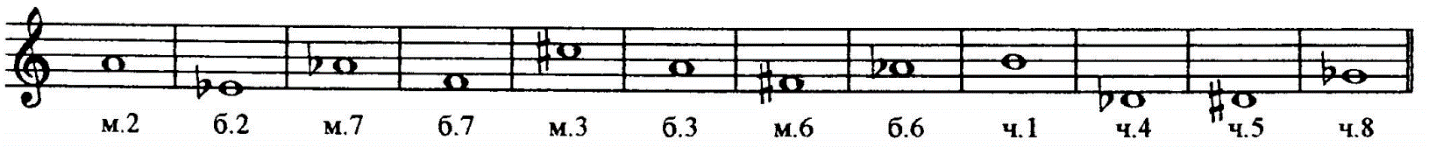 Выполненные задания пришлите мне по адресу vcherashnyaya-distant2020@yandex.ru. В письме не забудьте указать имя и фамилию.Ребята! Жду вас на очном занятии в Школе 22 февраля!!!